10、导览一体机导览系统主要用于各种展馆门口处的自助导览机，通过阅览，能够快速、清晰的了解展馆的布局，每个区域的项目名称及项目主要介绍。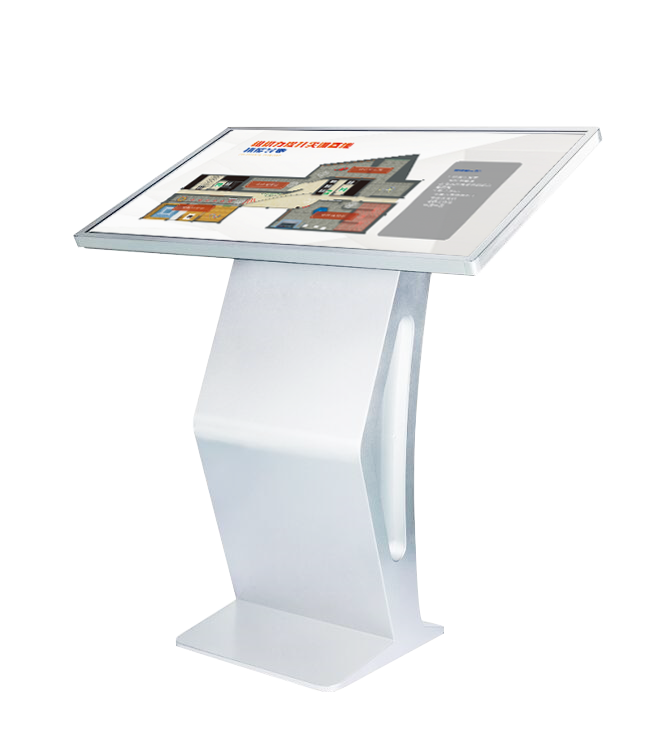 序号分类项目内容设备参数单位数量1硬件控制主机屏幕规格：≥43寸液晶屏：LG/BOE显示比例：16：9屏幕分辨率：1920*1080触摸点数：多点红外触摸（≥10点）可视角度：全视角亮度：≥300cd/ m² CPU：≥Intel i5内存：≥ 4G硬盘：≥60G显卡：集成显卡网络：WIFI操作系统：Windows 7台12软件导览系统内容定制套1